                          Miyazaki International CollegeSpring 2019(Tuesday 10:45 – 12:15, MIC1-523)1. Advanced thinking skills (comparison, analysis, synthesis, and evaluation) based on critical thinking (critical and analytic thought)   2. The ability to identify and solve problems  Course Title ( Credits )  Course Title ( Credits )  Course Title ( Credits ) JEX2-2 Japanese Expression 2-2 (2 credits) JEX2-2 Japanese Expression 2-2 (2 credits) JEX2-2 Japanese Expression 2-2 (2 credits) JEX2-2 Japanese Expression 2-2 (2 credits) JEX2-2 Japanese Expression 2-2 (2 credits) Course Designation for TC Course Designation for TC Course Designation for TC  None TC   None TC   None TC   None TC   None TC  Content Teacher Content Teacher Content Teacher Content Teacher Content Teacher Content Teacher Content Teacher Content Teacher Instructor(s) None None None None None None None Language Teacher Language Teacher Language Teacher Language Teacher Language Teacher Language Teacher Language Teacher Language Teacher Instructor(s) Maeda/Jun Maeda/Jun Maeda/Jun E-mail address E-mail address jmaeda@sky.miyazaki-mic.ac.jpjmaeda@sky.miyazaki-mic.ac.jpOffice/Ext 2-105/780 2-105/780 2-105/780 2-105/780 Office hours3:30pm – 5:00pm (Thur.) ,or anytime by appointment3:30pm – 5:00pm (Thur.) ,or anytime by appointmentCourse Description: Aims at students' acquisition of practical writing skills in Japanese, focusing in particular on learning to write concise, clear, and precise academic essays appropriate to college level education, using various kinds of materials such as writing prompts, cartoons, newspaper articles, translations, etc. Course Description: Aims at students' acquisition of practical writing skills in Japanese, focusing in particular on learning to write concise, clear, and precise academic essays appropriate to college level education, using various kinds of materials such as writing prompts, cartoons, newspaper articles, translations, etc. Course Description: Aims at students' acquisition of practical writing skills in Japanese, focusing in particular on learning to write concise, clear, and precise academic essays appropriate to college level education, using various kinds of materials such as writing prompts, cartoons, newspaper articles, translations, etc. Course Description: Aims at students' acquisition of practical writing skills in Japanese, focusing in particular on learning to write concise, clear, and precise academic essays appropriate to college level education, using various kinds of materials such as writing prompts, cartoons, newspaper articles, translations, etc. Course Description: Aims at students' acquisition of practical writing skills in Japanese, focusing in particular on learning to write concise, clear, and precise academic essays appropriate to college level education, using various kinds of materials such as writing prompts, cartoons, newspaper articles, translations, etc. Course Description: Aims at students' acquisition of practical writing skills in Japanese, focusing in particular on learning to write concise, clear, and precise academic essays appropriate to college level education, using various kinds of materials such as writing prompts, cartoons, newspaper articles, translations, etc. Course Description: Aims at students' acquisition of practical writing skills in Japanese, focusing in particular on learning to write concise, clear, and precise academic essays appropriate to college level education, using various kinds of materials such as writing prompts, cartoons, newspaper articles, translations, etc. Course Description: Aims at students' acquisition of practical writing skills in Japanese, focusing in particular on learning to write concise, clear, and precise academic essays appropriate to college level education, using various kinds of materials such as writing prompts, cartoons, newspaper articles, translations, etc. Course Goals/Objectives: To acquire skills and knowledge of Japanese language. Also aimed to acquire practical writing skills in Japanese. To enhance reading skills and acquire the habit of reading is the third objective.   Course Goals/Objectives: To acquire skills and knowledge of Japanese language. Also aimed to acquire practical writing skills in Japanese. To enhance reading skills and acquire the habit of reading is the third objective.   Course Goals/Objectives: To acquire skills and knowledge of Japanese language. Also aimed to acquire practical writing skills in Japanese. To enhance reading skills and acquire the habit of reading is the third objective.   Course Goals/Objectives: To acquire skills and knowledge of Japanese language. Also aimed to acquire practical writing skills in Japanese. To enhance reading skills and acquire the habit of reading is the third objective.   Course Goals/Objectives: To acquire skills and knowledge of Japanese language. Also aimed to acquire practical writing skills in Japanese. To enhance reading skills and acquire the habit of reading is the third objective.   Course Goals/Objectives: To acquire skills and knowledge of Japanese language. Also aimed to acquire practical writing skills in Japanese. To enhance reading skills and acquire the habit of reading is the third objective.   Course Goals/Objectives: To acquire skills and knowledge of Japanese language. Also aimed to acquire practical writing skills in Japanese. To enhance reading skills and acquire the habit of reading is the third objective.   Course Goals/Objectives: To acquire skills and knowledge of Japanese language. Also aimed to acquire practical writing skills in Japanese. To enhance reading skills and acquire the habit of reading is the third objective.   Course Schedule Course Schedule Course Schedule Course Schedule Course Schedule Course Schedule Course Schedule Course Schedule No/Week/Day No/Week/Day Topic  Topic  Topic  Topic  Topic  Content 1st week (April 09) 1st week (April 09) Intro.1 Intro.1 Intro.1 Intro.1 Intro.1 course objective, course work, homework, 2nd Week (April 16) 2nd Week (April 16) Intor.2 Intor.2 Intor.2 Intor.2 Intor.2 Japanese language issue, translation 1, essay on reading 3rd Week (April 23) 3rd Week (April 23) Characteristics of Japanese language 1 Characteristics of Japanese language 1 Characteristics of Japanese language 1 Characteristics of Japanese language 1 Characteristics of Japanese language 1 Essay writing, translation 1, essay on reading4th Week (May 07)4th Week (May 07)Translation 1 Translation 1 Translation 1 Translation 1 Translation 1 Japanese language issue, translation 1, essay on reading 5th Week (May 14) 5th Week (May 14) Reading comprehension  Reading comprehension  Reading comprehension  Reading comprehension  Reading comprehension  Essay writing, translation 2, essay on reading6th Week (May 21) 6th Week (May 21) Characteristics of Japanese language 1 Characteristics of Japanese language 1 Characteristics of Japanese language 1 Characteristics of Japanese language 1 Characteristics of Japanese language 1 Japanese language issue, translation 2, essay on reading 7th Week (May 28) 7th Week (May 28) Translation 1 Translation 1 Translation 1 Translation 1 Translation 1 Essay writing, translation 2, essay on reading8th Week (June 04) 8th Week (June 04) Reading and essay Reading and essay Reading and essay Reading and essay Reading and essay Japanese language issue, translation 2, essay on reading 9th Week (June 11) 9th Week (June 11) Characteristics of Japanese language 2 Characteristics of Japanese language 2 Characteristics of Japanese language 2 Characteristics of Japanese language 2 Characteristics of Japanese language 2 Essay writing, translation 2, essay on reading10th Week (June 18) 10th Week (June 18) Translation 2Translation 2Translation 2Translation 2Translation 2Japanese language issue, translation 2, essay on reading 11th Week (June 25) 11th Week (June 25) Reading and essay Reading and essay Reading and essay Reading and essay Reading and essay Essay writing, translation 3, essay on reading12th Week (July 02) 12th Week (July 02) Characteristics of Japanese language 2 Characteristics of Japanese language 2 Characteristics of Japanese language 2 Characteristics of Japanese language 2 Characteristics of Japanese language 2 Japanese language issue, translation 3, essay on reading 13th Week (July 09) 13th Week (July 09) Translation 2Translation 2Translation 2Translation 2Translation 2Essay writing, translation 3, essay on reading14th Week (July 16) 14th Week (July 16) Reading and essay Reading and essay Reading and essay Reading and essay Reading and essay Japanese language issue, translation 3, essay on reading 15th Week (July 23) 15th Week (July 23) conclusion conclusion conclusion conclusion conclusion Essay writing, translation 3, essay on readingFinal ExaminationFinal ExaminationFinal ExaminationFinal ExaminationFinal ExaminationFinal ExaminationFinal ExaminationRequired Materials: Textbook :                               三木 清 　　「如何に読書すべきか」（To be provided in class） Recommended Readings:               谷崎潤一郎「文章読本」（中公文庫）/本多 勝一 「日本語の作文技術」（朝日新聞） 別宮貞徳「翻訳読本」（講談社現代新書）/平野啓一郎「本の読み方」（PHP新書） Course Policies (Attendance, etc.): Student Consultation: The instructor is available anytime he is in the office, but by appointments preferred. Portfolio: A student is required to keep all the coursework assignments submitted to the instructor during the semester in a portfolio. The instructor provides cover pages for the portfolio. On the last class day (July 25), the student shall hand in to the instructor the portfolio that includes all the coursework assignments. The instructor will return the portfolio on the day of the final examination. (Be sure to make a photocopy of the materials that you think you may use for the final examination preparation.) Late Submission of Homework Assignments: In case a student fails to submit a homework assignment on the due date, s/he has to bring the assignment to the instructor by 5:00pm of the next day. Attendance: If a student is 10 minutes+ late for the class, it will be counted as absence and not as tardiness. The same rule is applied if s/he leaves the class 10 minutes+ earlier before it ends. Absence (including excused ones): A student will not be entitled to ask for the credits for the course if s/he misses more than one fourth of the class sessions to be offered in the semester, (i.e. 3+,) even when his/her total grading score is over 60.  Bonus: A student will get 5 points for one essay that is published in Miya-nichi newspaper.  Food and Drink: Neither eating nor drinking is allowed during the class session. Break: When a student needs to leave the classroom while the class is in session, speak to the instructor, notify him of the need, and ask him for permission to leave the class.Class Preparation and Review: Students are expected to spend at least 30 minutes preparing for the upcoming class session every-day, and at least one hour reviewing and doing homework after each class session.Grades and Grading :‘Issues on Japanese language’ 15%,            Essay contribution 30%,            Essay by Miki Kiyoshi on reading 10%,Translation 30%,                           Final Examination 15%                Total                        100% (Bonus) Essay when published                                                                                  05%  Note: Questions on the Japanese Language: A student solves questions about Japanese synonymous expression and writes an essay using their findings. Translation: Translation is a challenging exercise that develops the language understanding. The instructor provides a material for translation.  Essay Writing: A student writes two essays and contributes it to Miya-nichi newspaper. Reading an essay on reading: A student reads an essay by Miki Kiyoshi with a title < 如何に読書すべきか> and each student summarizes a part of the essay allotted to him/her.   Homework Assignments: Essays and other writing assignments, if not otherwise directed, must be: with title of the essay, with/without student name, double-spaced, horizontally-typed, on a sheet of A4 paper, in not smaller than 10 points of Font size and in 明朝体／ゴシック体 of Font type. Student Feedback: The instructor gives a verbal comment on student work in class.  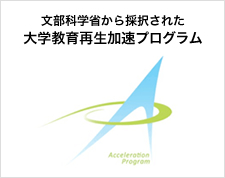 Advanced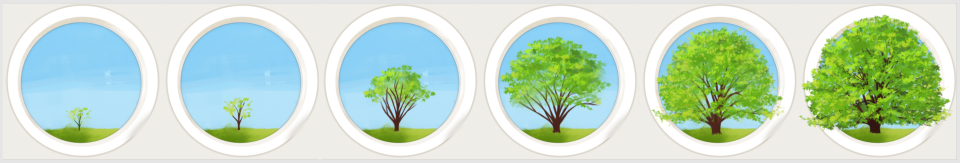 ProficientDevelopingEmergingNo AttemptJapanese LanguageAbilityReading  Shows enthusiasm for reading the material  Is a diligent reader  of the material  Shows interest in reading the material a little  Shows little  interest in reading the material   No attempt observed  Japanese LanguageAbilityWriting  Shows enthusiasm for expressing one’s idea in writing  Shows some  enthusiasm for  expressing one’s idea in writing  Shows some interest in  expressing one’s idea in writing  Shows little  interest in   expressing one’s idea in writing  No writing assignments  turned in  Japanese LanguageAbilityOral Communication  Ardent verbal  interaction   on the topic   observed  in class  Active verbal  interaction   on the topic observed  in class   Some verbal  interaction   on the topic   observed   in class  limited verbal   interaction   on the topic  observed   in class  Very  limited verbal   interaction   on the topic observed   in class    